2022-2023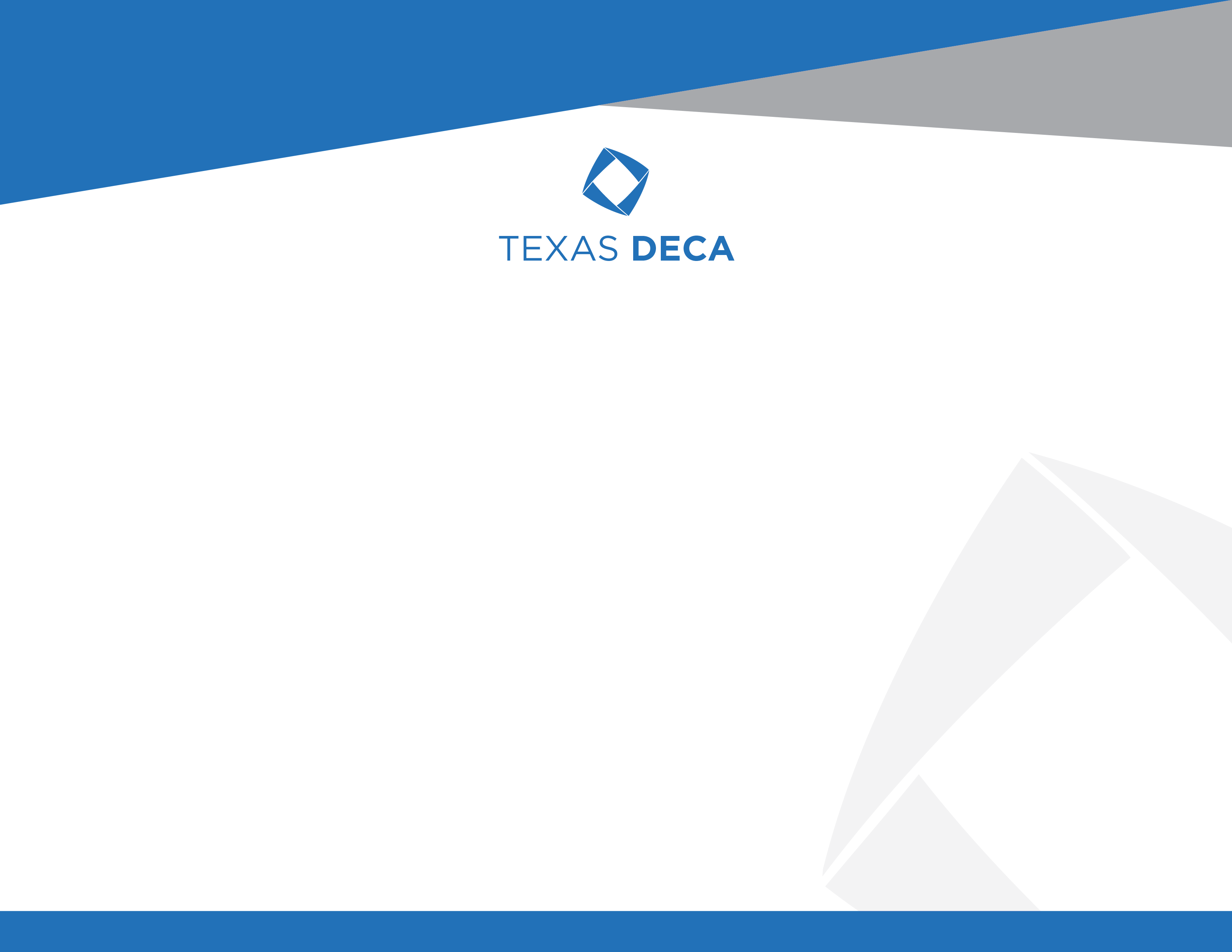 AWARD NAME RECIPIENTWe gladly presentFIRST NAME LAST NAMEHIGH SCHOOL NAME HEREwith this award